Página 1 de 7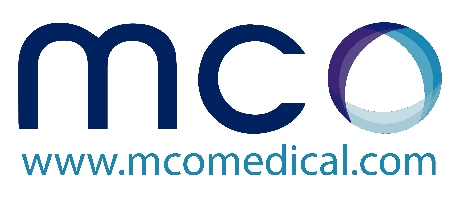 Página 2 de 7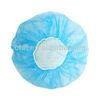 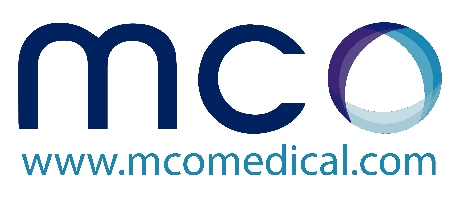 Página 3 de 7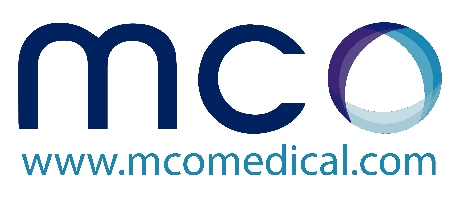 Página 4 de 7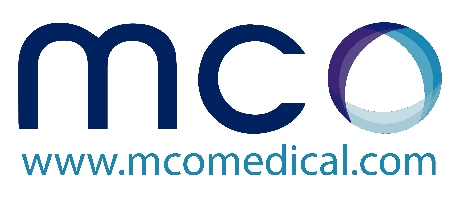 Página 5 de 7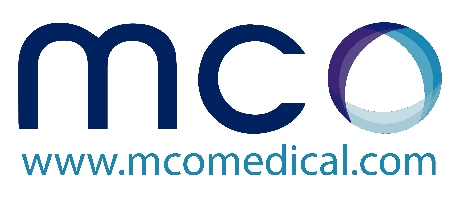 Página 6 de 7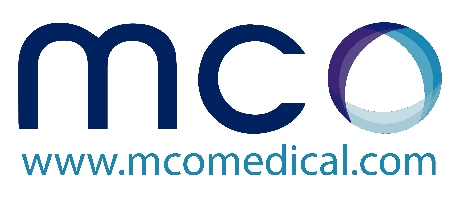 Página 7 de 7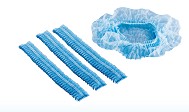 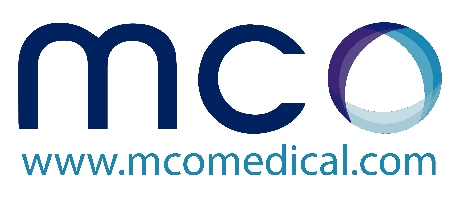 FICHA TÉCNICA Y DE SEGURIDAD DE PRODUCTOTERMINADOFICHA TÉCNICA Y DE SEGURIDAD DE PRODUCTOTERMINADOGORRO DESECHABLEGORRO DESECHABLECÓDIGO: FT-GC-14VERSIÓN: 03SECCIÓN Nº1: Identificación del producto y la compañíaSECCIÓN Nº1: Identificación del producto y la compañíaNombre Comercial del ProductoGorro desechable resortadaPresentaciones ComercialesCaja dispensadora de cartón por 10, 20, 50Y 100 unidades, 1000 cajas dispensadoras por caja de cartón corrugado.REFERENCIA: Color azulTitular del Registro SanitarioNo requiere registro sanitarioRegistro SanitarioNo aplicaVigencia del Registro SanitarioNo aplicaClasificación según el INVIMANo aplicaCódigo ATC:No aplica por ser dispositivo médicoDirección de almacenamiento productos deVía la argentina Vereda la Isla Lote la AdeliaNo 2 Funza OPERADOR LOGISTICO MCT.Laboratorio FabricanteSUZHOU H.I.E CO LTDFax8219082  Ext. 22606WebContactos vía e-mailCalidad calidad@mcomedical.comAtención al cliente servicioalcliente@mcomedical.comFICHA TÉCNICA Y DE SEGURIDAD DE PRODUCTOTERMINADOFICHA TÉCNICA Y DE SEGURIDAD DE PRODUCTOTERMINADOGORRO DESECHABLEGORRO DESECHABLECÓDIGO: FT-GC-14VERSIÓN: 03SECCIÓN Nº2: Especificaciones del productoSECCIÓN Nº2: Especificaciones del productoSECCIÓN Nº2: Especificaciones del productoSECCIÓN Nº2: Especificaciones del productoSECCIÓN Nº2: Especificaciones del productoUsoUsoUsoGorro con elástico para adaptarse al entorno craneal que se coloca en la cabeza sin que cubra totalmente la frente, ni los ojos. Permite separar el cabello y/o el cuero cabelludo del exterior y evitar la contaminación de cabellos, es usado como prenda de protección.Gorro con elástico para adaptarse al entorno craneal que se coloca en la cabeza sin que cubra totalmente la frente, ni los ojos. Permite separar el cabello y/o el cuero cabelludo del exterior y evitar la contaminación de cabellos, es usado como prenda de protección.Frecuencia de usoFrecuencia de usoFrecuencia de usoUso único, no reutilizableUso único, no reutilizableTipo de tejidoTipo de tejidoTipo de tejidoMaterial no tejido tipo spundboundedMaterial no tejido tipo spundboundedCarga microbiológicaCarga microbiológicaCarga microbiológicaNo estéril, libre de patógenosNo estéril, libre de patógenosTiempo de vida útilTiempo de vida útilTiempo de vida útil5 años bajo condiciones recomendadas de almacenamiento5 años bajo condiciones recomendadas de almacenamientoEspecificaciones fisicoquímicasEspecificaciones fisicoquímicasEspecificaciones fisicoquímicasEspecificaciones fisicoquímicasEspecificaciones fisicoquímicasCARACTERÍSTICADESCRIPCIÓNDESCRIPCIÓNDimensionesTalla única: 53 cm (21”) de diámetro superior; 10 cm dealturaTalla única: 53 cm (21”) de diámetro superior; 10 cm dealturaPeso10g/ m2, gramaje: 9.5-10.5g/m210g/ m2, gramaje: 9.5-10.5g/m2AspectoUna vez es desplegado es un gorro con reborde resortada de color azul cielo o blancoUna vez es desplegado es un gorro con reborde resortada de color azul cielo o blancoComposiciónTela: Polipropileno 100% en spundboundedResorte: Nylon blancoTela: Polipropileno 100% en spundboundedResorte: Nylon blancoInflamabilidadBaja: el polipropileno resiste a la propagación de fuego, la tela está clasificada como Clase I (combustión Relativamente Lenta) Norma 702 de la NFPA.Baja: el polipropileno resiste a la propagación de fuego, la tela está clasificada como Clase I (combustión Relativamente Lenta) Norma 702 de la NFPA.ConfortTela no tejida que permite el paso del aireResaltan la capacidad de barrera y de permitir el paso del aire, para comodidad del usuario.Tela no tejida que permite el paso del aireResaltan la capacidad de barrera y de permitir el paso del aire, para comodidad del usuario.Material particuladoLa tela genera menos de 1/5 de pelusas en comparaciónLa tela genera menos de 1/5 de pelusas en comparaciónFICHA TÉCNICA Y DE SEGURIDAD DE PRODUCTOTERMINADOFICHA TÉCNICA Y DE SEGURIDAD DE PRODUCTOTERMINADOGORRO DESECHABLEGORRO DESECHABLECÓDIGO: FT-GC-14VERSIÓN: 03Con telas de spunlace. Por las propiedades delspunbond, inhibe la generación de pelusas que podrían servir de transporte a microorganismos.Resistencia       a       la abrasiónGrado 5 en la prueba con abrasímetro Martindale normaUNE-EN ISO 12947Seguro ambientalmenteEl polipropileno, al incinerase se transforma en vapor de agua y dióxido de carbono. Residuos sólidos de 0.4 a 3.9 % del peso inicial.Reactividad químicaAltamente resistente al ataque de productos químicos y de solventes por ser químicamente inerte, esfuertemente resistente a ácidos minerales y al ataque de agentes oxidantes como el hipoclorito de sodio y el aguaoxigenada.BiocargaMaterial no estérilPropiedades  para   uso médicoMaterial   esterilizable   bajo   condiciones   usuales   de técnicas de esterilización con gas o plasma.SECCIÓN Nº3: Composición, Información sobre los componentesSECCIÓN Nº3: Composición, Información sobre los componentesSECCIÓN Nº3: Composición, Información sobre los componentesSECCIÓN Nº3: Composición, Información sobre los componentesGorro de tela de polipropileno al 100% tipo spundbounded en forma de filamentosContinuos no tejidos con resorte.Gorro de tela de polipropileno al 100% tipo spundbounded en forma de filamentosContinuos no tejidos con resorte.Gorro de tela de polipropileno al 100% tipo spundbounded en forma de filamentosContinuos no tejidos con resorte.Gorro de tela de polipropileno al 100% tipo spundbounded en forma de filamentosContinuos no tejidos con resorte.SECCIÓN Nº4: Identificación de los riesgos.SECCIÓN Nº4: Identificación de los riesgos.SECCIÓN Nº4: Identificación de los riesgos.SECCIÓN Nº4: Identificación de los riesgos.· Riesgo a la salud: No se considera que represente un riesgo significativo en lasCondiciones previstas de uso normal. El contacto con fuego o altas temperaturas genera incendios.·Riesgos Generales: Puede ser agente de contaminación de heridas y áreas estériles o asépticas debido a uso incorrecto.· Riesgo a la salud: No se considera que represente un riesgo significativo en lasCondiciones previstas de uso normal. El contacto con fuego o altas temperaturas genera incendios.·Riesgos Generales: Puede ser agente de contaminación de heridas y áreas estériles o asépticas debido a uso incorrecto.· Riesgo a la salud: No se considera que represente un riesgo significativo en lasCondiciones previstas de uso normal. El contacto con fuego o altas temperaturas genera incendios.·Riesgos Generales: Puede ser agente de contaminación de heridas y áreas estériles o asépticas debido a uso incorrecto.· Riesgo a la salud: No se considera que represente un riesgo significativo en lasCondiciones previstas de uso normal. El contacto con fuego o altas temperaturas genera incendios.·Riesgos Generales: Puede ser agente de contaminación de heridas y áreas estériles o asépticas debido a uso incorrecto.SECCIÓN Nº5: Medidas de Primeros Auxilios.SECCIÓN Nº5: Medidas de Primeros Auxilios.SECCIÓN Nº5: Medidas de Primeros Auxilios.SECCIÓN Nº5: Medidas de Primeros Auxilios.· Inhalación: No relevante.·Contacto con la piel: No hay riesgo bajo condiciones normales de uso.·Ingestión: El producto es atóxico pero puede causar obstrucción del tracto digestivo· Inhalación: No relevante.·Contacto con la piel: No hay riesgo bajo condiciones normales de uso.·Ingestión: El producto es atóxico pero puede causar obstrucción del tracto digestivo· Inhalación: No relevante.·Contacto con la piel: No hay riesgo bajo condiciones normales de uso.·Ingestión: El producto es atóxico pero puede causar obstrucción del tracto digestivo· Inhalación: No relevante.·Contacto con la piel: No hay riesgo bajo condiciones normales de uso.·Ingestión: El producto es atóxico pero puede causar obstrucción del tracto digestivoFICHA TÉCNICA Y DE SEGURIDAD DE PRODUCTOTERMINADOFICHA TÉCNICA Y DE SEGURIDAD DE PRODUCTOTERMINADOGORRO DESECHABLEGORRO DESECHABLECÓDIGO: FT-GC-14VERSIÓN: 03En caso de ingestión accidental de  sus partes.·Contacto con los ojos: El producto bajo condiciones normales de uso y almacenamiento no produce volátiles o sustancias que afecten los ojos.SECCIÓN Nº6: Medidas para lucha contra el fuego.·Riesgos específicos: Generación de humo, partículas carbonizadas y gases conMonóxido de carbono.·Método especifico a emplear: Se puede emplear indistintamente agua atomizada, espuma, polvo seco, dióxido de carbono o arena para sofocar a combustión. Se recomienda utilizar agua atomizada o a chorro, usar agua atomizada o nebulizada para enfriar los envases expuestos al fuego..Protección en caso de incendio: No se debe entrar en la zona del incendio sin el equipo protector adecuado, incluyendo protección respiratoria. Tomar las precauciones habituales en caso de incendio químico.·Equipos de protección personal para el combate del fuego: Extintores de agua atomizada, espuma, polvo seco o dióxido de carbono. Ropa usual para control de incendios (guantes de carnaza, bota de cuero con punta metálica y saco y pantalón para protección de incendios), máscara para vapores orgánicos y gafas herméticas.SECCIÓN Nº7: Medidas para controlar derrames o fugas..Medidas de emergencia a tomar si hay derrame del producto: No    aplica porser un sólido..Equipo de protección personal para atacar la emergencia: No aplica por ser un sólido.SECCIÓN Nº8: Manipulación y Almacenamiento.Recomendaciones sobre manipulación segura: El producto puede absorber fácilmente líquidos de su entorno por esto debe protegerse de la humedad y del contacto con sustancias líquidas. No abrir los envases contendores del producto hastael momento de su uso. EL producto una vez sea declarado para desechar debe descartarse previa desinfección a su incineración.Recomendaciones especiales: Con el fin de preservar la esterilidad del producto seFICHA TÉCNICA Y DE SEGURIDAD DE PRODUCTOTERMINADOFICHA TÉCNICA Y DE SEGURIDAD DE PRODUCTOTERMINADOGORRO DESECHABLEGORRO DESECHABLECÓDIGO: FT-GC-14VERSIÓN: 03Recomienda evitar extraer el contenido del empaque (envase secundario tipo sobre)antes de su uso y el envase primario será manipulado bajo condiciones asépticas que eviten la contaminación microbiológica.Condiciones de almacenamiento: El producto se puede almacenar a temperatura ambiente. No almacenar al aire libre ni a la luz solar.SECCIÓN Nº9: Control de Exposición/Protección Especial.· Medidas de higiene general: El producto por ser un producto no estéril y no tieneNingún medida general que seguir.· Equipo de protección personal: No requiere un equipo de protección para su manipulación.· Protección Respiratoria: No requiere un equipo de protección respiratoria para su manipulación.· Protección de manos: No requiere protección especial para las manos.· Protección ocular: No requiere de protección ocular para su manipulación.· Protección de la piel y cuerpo: No se requiere de protección especial.SECCIÓN Nº10: Propiedades Físicas y Químicas.·Estado Físico: Sólido·Apariencia y olor: Textil, inodoro·Punto de Ebullición: Mayor a 150°C·Punto de inflamabilidad: No inflamable pero puede arder con dificultad al contacto con llama directa.FICHA TÉCNICA Y DE SEGURIDAD DE PRODUCTOTERMINADOFICHA TÉCNICA Y DE SEGURIDAD DE PRODUCTOTERMINADOGORRO DESECHABLEGORRO DESECHABLECÓDIGO: FT-GC-14VERSIÓN: 03SECCIÓN Nº11: Estabilidad y reactividad·Estabilidad: Estable bajo condiciones usuales de almacenamiento pero puede sufrir cambios de coloración por incidencia prolongada de luz solar o UV.·Productos de descomposición peligrosos: Por descomposición térmica produce gases orgánicos como el dióxido de carbono y el monóxido de carbono.·Condiciones a evitar: Contacto con fuentes de calor mayores a 60°C   y/o llama directa·Sustancias a evitar: Oxidantes fuertes, ácidos minerales fuertes como el ácido nítrico o muriático.·Reactividad: Baja reactividad a nula reactividad a sustancias en medio acuoso o aire.SECCIÓN Nº12: Información Toxicológica.El ensayo de irritación de la piel (humana): no se conocen efectos alergénicos del producto.·Experiencia en el hombre: El dispositivo es un insumo de uso común y sus materiales son ampliamente usados en procedimientos clínicos.·Condiciones médicas generalmente agravadas por la exposición: No hay efectos que evidencien riesgos pero la exposición en espacios cerrados a los gases producidos por descomposición térmica pueden generar la muerte.SECCIÓN Nº13: Información Ecológica.Efectos sobre el medio ambiente:No hay efectos adversos considerables por exposición al agua o al ambiente. Los productos de degradación térmica pueden ser gases tóxicos como el monóxido de carbono  que pueden deteriorar  la  fauna y  flora  circundante  en  condiciones   deFICHA TÉCNICA Y DE SEGURIDAD DE PRODUCTOTERMINADOFICHA TÉCNICA Y DE SEGURIDAD DE PRODUCTOTERMINADOGORRO DESECHABLEGORRO DESECHABLECÓDIGO: FT-GC-14VERSIÓN: 03Contacto masivo con el ambiente.Contacto masivo con el ambiente.Contacto masivo con el ambiente.SECCIÓN Nº14: Consideraciones sobre Disposición Final.SECCIÓN Nº14: Consideraciones sobre Disposición Final.SECCIÓN Nº14: Consideraciones sobre Disposición Final.El producto puede tratarse como un sólido no peligroso. La técnica de incineraciónPuede aplicarse para la disposición final.El producto puede tratarse como un sólido no peligroso. La técnica de incineraciónPuede aplicarse para la disposición final.El producto puede tratarse como un sólido no peligroso. La técnica de incineraciónPuede aplicarse para la disposición final.SECCIÓN Nº15: Información sobre Transporte.SECCIÓN Nº15: Información sobre Transporte.SECCIÓN Nº15: Información sobre Transporte.El  producto debe ser  transportado en vehículos que cuenten con higiene suficientePara transportar medicamentos y dispositivos médicos. No se debe transportar el producto en caso de riesgo de contacto con solventes orgánicos o fuentes de calor.El  producto debe ser  transportado en vehículos que cuenten con higiene suficientePara transportar medicamentos y dispositivos médicos. No se debe transportar el producto en caso de riesgo de contacto con solventes orgánicos o fuentes de calor.El  producto debe ser  transportado en vehículos que cuenten con higiene suficientePara transportar medicamentos y dispositivos médicos. No se debe transportar el producto en caso de riesgo de contacto con solventes orgánicos o fuentes de calor.SECCIÓN Nº16: Información ReglamentariaSECCIÓN Nº16: Información ReglamentariaSECCIÓN Nº16: Información Reglamentaria         Importación y comercialización: Decreto 4725 de 2005 del Ministerio de ProtecciónSocial de Colombia.         Almacenamiento y acondicionamiento: Resolución 4002 de 2007 del Ministerio deProtección Social de Colombia.	ISO 13485 :2000 Norma Internacional aplicada al sistema de calidad de la fabricación la calidad de los Dispositivos médicos.         Importación y comercialización: Decreto 4725 de 2005 del Ministerio de ProtecciónSocial de Colombia.         Almacenamiento y acondicionamiento: Resolución 4002 de 2007 del Ministerio deProtección Social de Colombia.	ISO 13485 :2000 Norma Internacional aplicada al sistema de calidad de la fabricación la calidad de los Dispositivos médicos.         Importación y comercialización: Decreto 4725 de 2005 del Ministerio de ProtecciónSocial de Colombia.         Almacenamiento y acondicionamiento: Resolución 4002 de 2007 del Ministerio deProtección Social de Colombia.	ISO 13485 :2000 Norma Internacional aplicada al sistema de calidad de la fabricación la calidad de los Dispositivos médicos.SECCIÓN Nº17: Información Adicional.SECCIÓN Nº17: Información Adicional.SECCIÓN Nº17: Información Adicional.ELABORADO PORDpto de calidad COMERCIALIZADORAIMPOCOR SAS.2017-06-21REVISADO POROscar Parra, Director Técnico2017-06-21